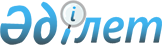 "Солтүстік Қазақстан облысы Есіл ауданы әкімдігінің мәдениет, тілдерді дамыту, дене шынықтыру және спорт бөлімі" коммуналдық мемлекеттік мекемесінің Ережесін бекіту туралы" Солтүстік Қазақстан облысы Есіл ауданы әкімдігінің 2022 жылғы 04 тамыздағы № 186 қаулысына толықтыру енгізу туралыСолтүстік Қазақстан облысы Есіл ауданы әкімдігінің 2024 жылғы 17 қантардағы № 13 қаулысы
      "Құқықтық актілері туралы" Қазақстан Республикасы Заңының 65 бабы 3 тармағына, "Мемлекеттік мүлік туралы" Қазақстан Республикасының Заңының 18 бабы 8) тармақшасына сәйкес, аудан әкімдігі ҚАУЛЫ ЕТЕДІ:
      1. "Солтүстік Қазақстан облысы Есіл ауданы әкімдігінің мәдениет, тілдерді дамыту, дене шынықтыру және спорт бөлімі" коммуналдық мемлекеттік мекемесінің Ережесін бекіту туралы" Солтүстік Қазақстан облысы Есіл ауданы әкімдігінің 2022 жылғы 04 тамыздағы № 186 қаулысына келесі толықтыру енгізілсін:
      көрсетілген қаулымен бекітілген "Солтүстік Қазақстан облысы Есіл ауданы әкімдігінің мәдениет, тілдерді дамыту, дене шынықтыру және спорт бөлімі" коммуналдық мемлекеттік мекемесі туралы Ережеде:
      15 тармақ 25) тармақшамен келесі мазмұнда толықтырылсын:
       "25) азаматтарды тілдік қағидат бойынша кемсітуге жол бермеу бойынша түсіндіру жұмыстарын жүргізеді".
      2. "Солтүстік Қазақстан облысы Есіл ауданы әкімдігінің мәдениет, тілдерді дамыту, дене шынықтыру және спорт бөлімі" коммуналдық мемлекеттік мекемесі қамтамасыз етсін: 
      1) осы қаулыға қол қойылған күнінен бастап бес жұмыс күні ішінде оның көшірмесін қазақ және орыс тілдерінде электрондық түрде Қазақстан Республикасы Әділет министрлігінің "Қазақстан Республикасының Заңнама және құқықтық ақпарат институты" шаруашылық жүргізу құқығындағы республикалық мемлекеттік кәсіпорнының Солтүстік Қазақстан облысы бойынша филиалына ресми жариялау және Қазақстан Республикасының нормативтік құқықтық актілерін Эталондық бақылау банкіне енгізу үшін жіберуді;
      2) осы қаулыны ресми жариялаған соң Солтүстік Қазақстан облысы Есіл ауданы әкімдігінің интернет-ресурсында орналастыруды;
      3) "Солтүстік Қазақстан облысы Есіл ауданы әкімдігінің мәдениет, тілдерді дамыту, дене шынықтыру және спорт бөлімі" коммуналдық мемлекеттік мекемесі туралы Ережеге енгізілген толықтыру туралы әділет органдарын хабардар етуді.
      3. Осы қаулы қол қойылған күнінен бастап қолданысқа енгізіледі.
					© 2012. Қазақстан Республикасы Әділет министрлігінің «Қазақстан Республикасының Заңнама және құқықтық ақпарат институты» ШЖҚ РМК
				
      Солтүстік Қазақстан облысы Есілауданының әкімі 

М. Мұхамедияров
